ПОЛОЖЕНИЕ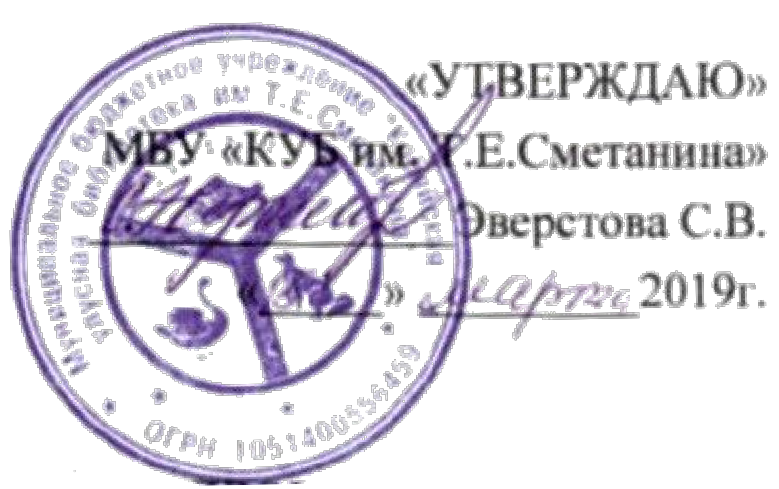 О КОНКУРСЕ ЧИТАТЕЛЬСКИХ РЕЦЕНЗИЙ НА ПРОИЗВЕДЕНИЯ Т. Е. СМЕТАНИНАОбщие положенияКонкурс читательских рецензий проводится в рамках мероприятий, посвященных 100- летию воина-писателя Т.Е. Сметанина.Конкурс читательских рецензий (далее — Конкурс) проходит с 15 марта по 01 ноября 2019 года.Организатор Конкурса – Муниципальное бюджетное учреждение «Кобяйская улусная библиотека им. Т.Е. Сметанина».Организаторы конкурса гарантируют неразглашение и нераспространение выходных данных участников без их письменного согласия.2.Цели и задачи Конкурса2.1. Выявление и поддержка литературных талантов населения РС (Якутия), содействие и развитие их творческой самореализации;2.2 Формирование культурных ценностей у молодежи, воспитания читательской культуры;2.3. Популяризация творчества писателя-воина Т. Е. Сметанина среди населения Республики Саха (Якутия);2.4 Привлечение широких кругов населения Республики Саха(Якутия) к участию в мероприятиях, посвященных 100-летию Т.Е. Сметанина.Условия участия в КонкурсеК участию в конкурсе допускаются граждане в возрасте от 16 лет, независимо от места жительства, рода занятий, уровня образования и т.д.;К участию в конкурсе принимаются рецензии только на произведения Т.Е. Сметанина;Конкурс состоит из двух этапов:1-й этап отборочный – улусный (поселенческий) с 15.03.2019 г. - 01.06.2019 г. Лучшие работы участников продвигаются на заключительный этап. Отбор участников в заключительный этап проводится на местах.2-й этап- заключительный (республиканский) с 01.07.2019 г. по 15.10.2019 г.К участию принимаются рецензии, ранее нигде не опубликованные (в том числе в социальных сетях и на персональных сайтах). Тексты перед процедурой оценивания будут проверены на уникальность.Отправляя заявку (Приложение 2) на участие в конкурсе, участник соглашается на публикацию текста рецензии на сайте МБУ «Кобяйская улусная библиотека им. Т.Е. Сметанина», а также в печатных изданиях организатора и его партнеров. (редакции газеты«Дабаан», сайт администрации МО «Кобяйский улус(район)» РСЯ и т.д.)Орфография и пунктуация автора сохраняется.Все присланные рецензии проходят премодерацию (проверку) перед публикацией. Премодерацию проводит Оргкомитет Конкурса. Оргкомитет оставляет за собой право не допускать к участию в конкурсе рецензии, содержащие непристойности, оскорбительные выражения.3.8 Конкурсная работа оформляется в печатном виде на листах А4, объем не более 3-х страниц, в формате Word, шрифт Times New Roman, 14 кегль, полуторный интервал, поля: левое 3 см, правое 1 см, верхнее – 2 см, нижнее 1,5 см. В рецензии нужно указать: выходные данные рецензируемого произведения.Рецензии высылаются в виде вложенных файлов формата doc или docх по адресу: sanglib@mail.ru, metodist.sanglib@mail.ru с пометкой на поле «Конкурс читательских рецензий».К сопроводительному письму обязательно прикрепить Заявку на участие в Конкурсе с указанием контактных данных автора: ФИО, дата рождения, контактный телефон, реальный e-mail.Сроки проведения конкурса.4.1. Срок проведения: 15.03.2019 г. - 15.11. 2019 г.Конкурсные работы на заключительный этап принимаются до 15.10.2019 г.Рецензии предоставляются по адресу: 678300 Кобяйский улус, п. Сангар ул. Алексеева 3, Центральная улусная библиотекаКритерии оценки рецензий.Рецензия	должна	соответствовать	основным	требованиям,	предъявляемым	к литературной критике, то есть должна быть корректной, грамотно написанной.Ясность и логичность изложения.Содержательность, самостоятельность и оригинальность высказываемых суждений.Общая эрудиция и грамотность работы автораГлубина проникновения в тему. Примечание Рецензия должна соответствовать определению жанра «рецензия» (см. Приложение № 1). В остальном — полная свобода. В текст можно вставлять видео, картинки, схемы.Подведение итогов КонкурсаЖюри выделяет не более 12 победителей в следующих номинациях:«Лучшая рецензия на поэтические произведения Т.Сметанина» - 3 места;«Лучшая рецензия на детские произведения Т.Сметанина» - 3 места;«Лучшая рецензия на драматические произведения Т. Сметанина» - 3 места;«Лучшая рецензия на прозу Т.Е. Сметанина» - 3 места;Итоги Конкурса подводит жюри, в составе которого писатели, преподаватели словесники, журналисты, библиотекари.Результаты Конкурса будут подведены 15.11.2019 г. Награждение победителей состоится в ноябре 2019 года во время заключительных мероприятий, посвященных 100- летию Т.Е. Сметанина в г. Якутске.Информация о победителях конкурса будет опубликована на сайте МБУ «Кобяйская улусная библиотека им. Т.Е. Сметанина» https:// lib-sangar.saha.muzkult.ru не позднее 15 ноября 2019 г.Жюри оценивает работы по 10-бальной системе. Для определения победителя баллы суммируются. Если работы получают равное количество баллов – решение об определении победителя принимает председатель жюри.Приложение №1РЕЦЕНЗИЯ – разбор и оценка художественного произведения. В рецензии дается краткая информация о содержании, круге проблем, критическая оценка произведения.  Со стороны стиля, рецензия требует от автора краткости, умения формулировать свои мысли	в	точной,	сжатой	и	отчетливой	форме. Рецензия не требует развернутой аргументации, обширных исторических, философских и других экскурсов, которые превращают ее в критическую статью.Приложение №2Заявка участника конкурса1.ФИО участника 	Место работы(учебы)  	(полностью, без аббревиатур)Должность (полностью) 	Возраст 	Адрес 	Контактный телефон  	Адрес электронной почты  	Название рецензируемого произведения или книги Т.Е.Сметанина  	